MORSKI ORATORIJTIJEK ORATORIJA:MOLITVA 5minSKEČ I PODJELA U MALE GRUPE 15minRAD U MALIM GRUPAMA 45minPLES 15minPUNKTOVI 50minBANS 5minIGRA 15minPROGLAŠENJE POBJEDNIKA 5minPLES 10minMOLITVA 5minOKUPLJANJEOkupljamo se u crkvi, misa.  Voditelj oratorija pozdravlja sudionike i započinje program molitvom.Molitva mornaraSmiluj se, svemogući vječni Bože, na moje molbe i blagoslovi sve nas koji krećemo na ovo putovanje, kako si se dostojao blagosloviti Noinu arku, kad je plovila u sveopćem potopu.Podaj mi svoju ruku, Gospodine Isuse Kriste, kako si je pružio blaženom Petru, kada je hodio po morskim valovima, i pošalji s neba svoga svetoga anđela, da nas uvijek čuva od svake oluje i svake opasnosti na moru.Udalji od slugu svojih sve pogibelji i uvijek nas tješi mirnom lukom prema koju tražimo i tihom plovidbom pa nam podijeli milost, da se poslije dobro izvršenih poslova po lijepu vremenu zdravi i veseli vratimo s ovoga putovanja. Koji živiš i kraljuješ u vijeke vjekova. Amen.Slava Ocu…Nakon molitve sve sudionici sjedaju i započinje skeč.Svira glazba iz filma Pirati s Kariba. Ulaze tri zbunjena pirata koji ukratko objašnjavaju kako su se našli na Baškim Oštarijama. Razgovaraju kako su plovili svjetskim morima i kako ih je oluja dovela do Karlobaga, gdje su ostavili svoj brod. Naime, doplovili su do ovdje jer karta s blagom koju imaju pokazuje kako se skriveno blago nalazi upravo na Baškim Oštarijama. Kako bi pronašli blago, treba im pomoć mornara. Dok im mladi pomažu pronaći škrinju s blagom, oni će mlade poučiti vještinama koje svaki mornar mora znati.Troje pirata žele što više mladih animatora u svojoj posadi te se svađaju o tome tko je bolji kapetan i čiji je brod bolji. Nakon kratkog nabrijavanja slijedi podjela u 3 velike skupine, odnosno na 3 velika broda: Crni biser, Vitez iz Dubrave, Osveta kraljice Katice - imena su prema brodovima iz serijala Pirati s Kariba.PODJELA U GRUPESudionici se podijele u grupe tako da im se na rukohvat stolca zalijepi papirić s jednim od tri simbola: biser (Crni biser), mač (Vitez iz Dubrave), kruna (Osveta kraljice Katice).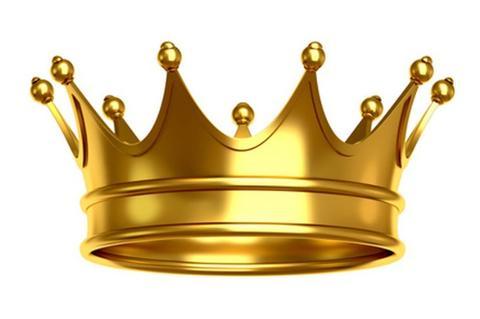 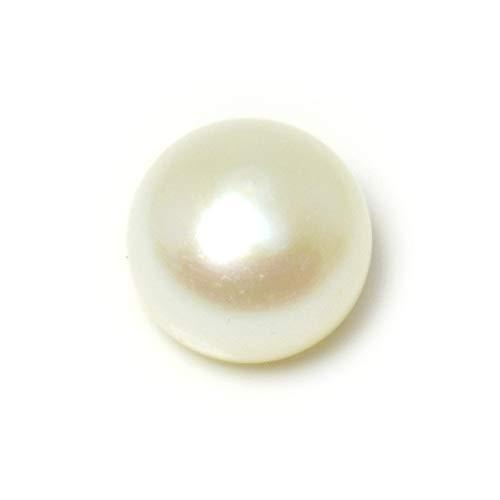 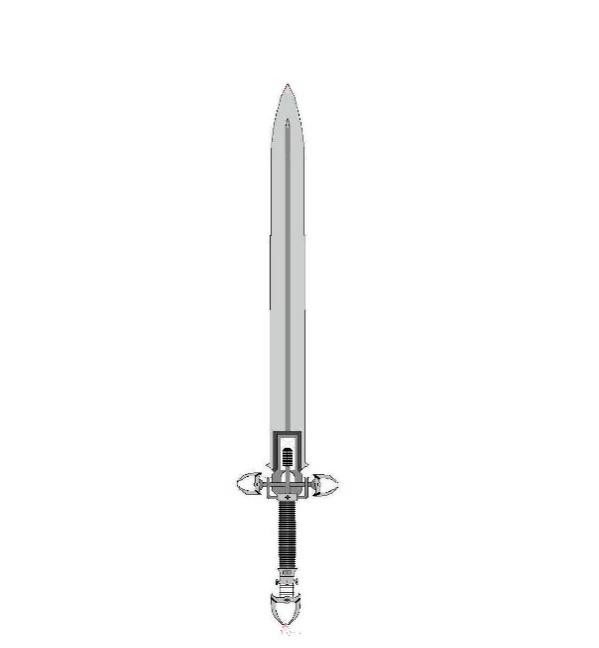 RAD U MALIM GRUPAMA: 30minNakon što se sudionici podijele u tri grupe prvi im je zadatak upoznati se i proći kroz pravila male grupe. Nakon upoznavanja svaka grupa treba napraviti svoju zastavu na kojoj će biti upisano ime broda na kojem putuje. Svaka grupa za izradu svoje zastave dobije paket tempera, dva kista, plastičnu čašu s vodom, komad kartona (za miješanje boja) te komad platna.Potom kapetani brodova uvode u rad u grupi:Rekli smo vam kako smo dospjeli danas do Baških Oštarija. Oluja nam je poremetila planove i dobacila nas dolje do Karlobaga. Bili smo vrlo preplašeni i nismo znali što ćemo ni kako ćemo. Jeste li vi ikada imali iskustvo oluje? Olujnog nevremena? Je li vas bilo strah?Sjećam se kad smo imali podjelu plijena na obali Italije kako mi je u ruke došla jedna knjiga. U njoj sam pročitao isto jednu priču o oluji. Iznenadilo me kako se ta oluja smirila i zapravo bih danas htio s vama podijeliti tu priču.ANIMATOR ČITA ULOMAK IZ MATEJEVOG EVANĐELJA.Iz Evanđelja po Mateju: Mt 8, 23-27U ono vrijeme: Kad Isus uđe u lađu, pođoše za njim njegovi učenici. I gle, žestok vihor nasta na moru tako da lađu prekrivahu valovi. A on je spavao. Oni pristupiše i probudiše ga govoreći: “Gospodine, spasi, pogibosmo!” Kaže im: “Što ste plašljivi, malovjerni?” Tada ustade i zaprijeti vjetrovima i moru te nasta velika utiha. A ljudi se u čudu pitali: “Tko je taj da mu se i vjetrovi i more pokoravaju?”Animator podijeli tekstove sudionicima i da im nekoliko trenutaka da promisle o tekstu. Na papiru se nalaze i pitanja te mjesto za odgovore.Sada neka svatko promisli nekoliko trenutaka o ovome tekstu. Nakon toga ja ću vam postavljati pitanja na koja ćete odgovarati svatko za sebe na komadiću papira.Što su tvoji valovi? Što tebe pokušava potopiti iz dana u dan?Tko je kapetan na brodu tvojega života? Kome prepuštaš da zaustavi valove? Zaustavljaš li ih sam? Ulažeš li sve svoje snage kako bi pokušao spasiti svoj brod?Što čini kad ne uspijevaš? Kad je voda presnažna?Kratka pauzaNakon što svi odgovore na pitanja, tko želi može prokomentirati odgovore. Animator potom zaključuje kratki katehetski dio:Zastani na tren i pogledaj. Ne dopusti strahu, oblacima, kiši sakriti Onoga koji je nad svim tim. Usmjeri pogled prema Njemu. Pusti Gospodina da zauzme ono mjesto na tvom brodu koje mu je oduvijek namijenjeno. Pusti ga da bude kapetan. Vjeruju i gledaj kako uplovljava tvoj brod u mirnu luku, u svoje očinsko krilo.Nakon što se pročita ovaj tekst sudionici dobiju još jedan papirić na koji moraju napisati kratku zahvalnu molitvu za sve oluje koje su doživjeli u životu. Potom će svatko svoju zahvalnu molitvu pričvrstiti na zastavu skupine koju su napravili na početku.Nakon što su zastave napravljene i molitve pričvršćene mornari i kapetan vješaju zastave u dvorani. POTREBNO JE UNAPRIJED PRIPREMITI ŠTRIK I KVAČICE ZA VEŠ DA SE ZASTAVE MOGU OBJESITI.Nakon 45 minuta u malim grupa svi se vraćaju u dvoranu te nakon vješanja zastava slijedi ples i upute za igre.Podijeljeni u tri skupine sudionici nastavljaju ploviti morima, učiti vještine mornara i pomoći piratima da pronađu škrinju s blagom.No, osim mornarskih vještina potrebno je naučiti i zabavljati se poput mornara.MORNARSKI PLESSlijedi poduka iz mornarskih vještina. Svaka skupina kreće u isto vrijeme i na svakom punktu ima 15 minuta. Kad čuju glazbenu temu iz Pirata s Kariba, mijenjaju punkt. Na svakom punktu boduje se uspjeh mornara kako bismo pronašli one najspremnije da se otisnu na avanturu potrage za blagom.REDOSLIJED PUNKTOVA ZA SVAKU SKUPINU:Crni biser: PRANJE PALUBE – POTAPANJE BRODOVA – BIJEG S PLIJENOMVitez iz Dubrave: POTAPANJE BRODOVA – BIJEG S PLIJENOM – PRANJE PALUBEOsveta kraljice Katice: BIJEG S PLIJENOM – PRANJE PALUBE – POTAPANJE BRODOVANa svakom punktu nalaze se dva animatora koja objašnjavaju igru, dok voditelji grupa nose kartice na koje će kasnije instruktori koje vode igru upisati bodove.PRANJE PALUBEMaterijali: kanta za vodu, tri prazne boce, spužva, ravnalo, pik traka za označavanje terenaSvi članovi posade moraju stati u polukrug (razmak između njih mora biti otprilike metar). Kod prve osobe je kanta puna vode, dok su kod posljednje tri prazne boce. Cilj igre je napuniti boce vodom iz pune kante. Boce se puni spužvom. Prva osoba namoči spužvu i baca ju osobi do sebe. Spužva se ne dodaje, nego se dobacuje.Grupa osvaja onoliko bodova kolika je visina vode u bocama. Npr. u prvoj boci 9cm, u drugoj boci 7cm, u trećoj boci 5 cm = 21 cm – 21 BOD.POTAPANJE BRODOVAMaterijali: kreda ili pik traka za iscrtavanje polja, dvije velike plahte ili pregrada kako se ne bi vidjelo suparničko polje, bijeli papiri, tablica s poljem kako bi voditelji mogli označiti koje su koordinate pogađali, 2 penkaleSkupina igra protiv tima animatora. Pet animatora protiv pet članova posade jednog broda. Jedan član posade koji vodi bitku mora kod sebe imati bijele papire (kako bi označio polja za pucanj u prazno). Kad voditelj suparničke ekipe pogodi koordinate broda iz suparničke ekipe, član ekipe koji stoji na tom mjestu - sjedne.Igraju se dvije runde kako bi svi članovi broda mogli sudjelovati. Svaki potopljeni animator nosi 3 boda (max. broj osvojenih bodova 30 – po 15 u svakoj rundi).Svaki potopljeni mornar iznosi vrijedi -1 bod. Ako ekipa potopi sve animatore u jednoj rundi, a njih je primjerice potopljeno dvoje = 5*3 + 2*(-1) = 13 bodova.POLJE ZA BITKU:BIJEG S PLIJENOMMaterijali: 90 balona napunjenih vodom, pik traka za označavanje terena.Svaku skupinu čeka 30 balona napunjenih vodom. Cilj igre je prenijeti sve balone s početne točke na označeno mjesto. Balone moraju staviti među koljena. Prenose ih tako da skaču sunožno. Grupa osvaja onoliko bodova koliko je cijelih balona prenijela. Članovi ekipe se izmjenjuju. Tek nakon što osoba prenese balon i vrati se natrag u kolonu, idući član ekipe može krenuti. Ako balon pukne na putu prenošenja, osoba koja ga je nosila vraća se na kraj kolone. Ako padne i ne pukne, osoba koja je nosila balon vraća se na početnu liniju i kreće ispočetka.Nakon što sve grupe prođu sva tri punkta animatori ih poučavaju još jednom poznatom mornarskom bansu.BANS: Kad si bila mala Mare Slijedi zajednička igra u kojoj svi zajedno moraju naučiti najvažniju stvar za mornara – POSLUŠNOST KAPETANUIGRA: KAPETANI I MORNARIKomande:Kapetani – kretanje u desnoMornari – kretanje u lijevoČetvero za večerom – četvero “sjedne” za stol i “večeraju”Troje u čamcu – troje stanu jedno iza drugoga i veslajuNajbolji prijatelj – zagrljaj s osobom koja je najbližeKapetan na palubi – stav mirno uz salutiranje (može se maknuti iz tog stava samo kad voditelj igre kaže OTPUST)Igra se na ispadanje. Tko pogriješi kod izvođenja komande, ispada.Nakon odigranih Kapetana i mornara proglašava se pobjednik - grupa koja je osvojila najviše bodova i položila ispit za mornare na piratskom brodu. Simbolična nagrada – napolitanke ili nešto slično.Oratorij završavamo plesom Mr. Jack.Nakon plesa - molitva Zdravo Marijo.Zvijezdo mora, moli za nas!Sveti Nikola putniče i zaštitniče mornara, moli za nas!12345ABCDDCBA12345